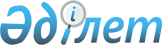 Шектеу іс-шараларын белгілеу туралы
					
			Күшін жойған
			
			
		
					Ақтөбе облысы Байғанин ауданы Қарауылкелді ауылдық округі әкімінің 2023 жылғы 16 наурыздағы № 38 шешімі. Күші жойылды - Ақтөбе облысы Байғанин ауданы Қарауылкелді ауылдық округі әкімінің 2023 жылғы 13 шілдедегі № 99 шешімімен
      Ескерту. Күші жойылды - Ақтөбе облысы Байғанин ауданы Қарауылкелді ауылдық округі әкімінің 13.07.2023 № 99 шешімімен (алғашқы ресми жарияланған күнінен бастап қолданысқа енгізіледі).
      Қазақстан Республикасының "Қазақстан Республикасындағы жергілікті мемлекеттік басқару және өзін-өзі басқару туралы" Заңының 35 бабына, Қазақстан Республикасының "Ветеринария туралы" Заңының 10-1 бабының 7) тармақшасына және Қазақстан Республикасы Ауыл шаруашылығы Министрлігінің ветеринариялық бақылау және қадағалау комитеті Байғанин аудандық аумақтық инспекциясы басшысының 2023 жылғы 15 наурыздағы № 02-08-04/35 ұсынысы негізінде, ШЕШТІМ:
      1. Мүйізді ірі қара малдары арасынан бруцеллез ауруының анықталуына байланысты, Ақтөбе облысы Байғанин ауданы Қарауылкелді ауылдық округінің Қарауылкелді ауылы Әшім Төленов көшесі № 19, Қазақстан көшесі № 77 А, Мәншүк Мәметова № 6, Құрманғазы көшесі № 39 үйлеріне шектеу іс-шаралары белгіленсін.
      2. "Ақтөбе облысы Байғанин ауданы Қарауылкелді ауылдық округі әкімінің аппараты" мемлекеттік мекемесі заңнамада белгіленген тәртіппен осы шешімді оны ресми жариялағаннан кейін Байғанин аудандық әкімдігінің интернет-ресурсында орналастыруды қамтамасыз етсін.
      3. Осы шешім оның алғашқы ресми жарияланған күнінен бастап қолданысқа енгізіледі.
					© 2012. Қазақстан Республикасы Әділет министрлігінің «Қазақстан Республикасының Заңнама және құқықтық ақпарат институты» ШЖҚ РМК
				
      Қарауылкелді ауылдық округінің әкімі 

Ж. Абитов
